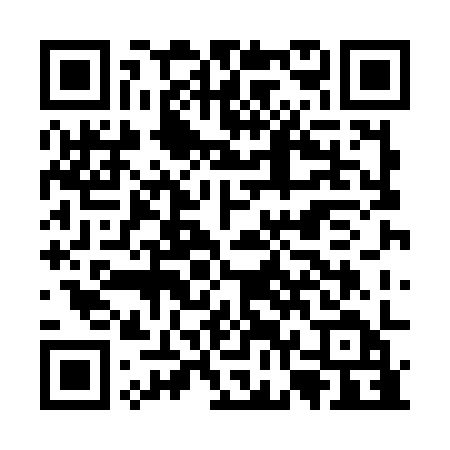 Ramadan times for Bogdan, BulgariaMon 11 Mar 2024 - Wed 10 Apr 2024High Latitude Method: Angle Based RulePrayer Calculation Method: Muslim World LeagueAsar Calculation Method: HanafiPrayer times provided by https://www.salahtimes.comDateDayFajrSuhurSunriseDhuhrAsrIftarMaghribIsha11Mon4:524:526:2812:194:236:116:117:4012Tue4:514:516:2612:184:246:126:127:4213Wed4:494:496:2412:184:256:136:137:4314Thu4:474:476:2212:184:266:146:147:4415Fri4:454:456:2112:184:276:156:157:4516Sat4:434:436:1912:174:286:176:177:4717Sun4:414:416:1712:174:296:186:187:4818Mon4:394:396:1512:174:306:196:197:4919Tue4:374:376:1312:174:316:206:207:5120Wed4:354:356:1212:164:316:226:227:5221Thu4:334:336:1012:164:326:236:237:5322Fri4:314:316:0812:164:336:246:247:5523Sat4:294:296:0612:154:346:256:257:5624Sun4:274:276:0412:154:356:266:267:5825Mon4:254:256:0312:154:366:286:287:5926Tue4:234:236:0112:144:376:296:298:0027Wed4:214:215:5912:144:386:306:308:0228Thu4:194:195:5712:144:396:316:318:0329Fri4:174:175:5512:144:396:326:328:0530Sat4:154:155:5412:134:406:346:348:0631Sun5:135:136:521:135:417:357:359:071Mon5:115:116:501:135:427:367:369:092Tue5:095:096:481:125:437:377:379:103Wed5:075:076:471:125:447:387:389:124Thu5:055:056:451:125:447:397:399:135Fri5:035:036:431:115:457:417:419:156Sat5:015:016:411:115:467:427:429:167Sun4:594:596:401:115:477:437:439:188Mon4:574:576:381:115:487:447:449:199Tue4:544:546:361:105:487:457:459:2110Wed4:524:526:341:105:497:477:479:22